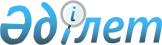 Об установлении публичного сервитута на земельный участокРешение акима села Арка Камыстинского района Костанайской области от 9 октября 2019 года № 3. Зарегистрировано Департаментом юстиции Костанайской области 11 октября 2019 года № 8698
      В соответствии со статьей 19, пунктом 4 статьи 69 Земельного кодекса Республики Казахстан от 20 июня 2003 года, статьей 35 Закона Республики Казахстан от 23 января 2001 года "О местном государственном управлении и самоуправлении в Республике Казахстан", аким села Арка Камыстинского района РЕШИЛ:
      1. Установить государственному учреждению "Отдел архитектуры, градостроительства и строительства акимата Камыстинского района" публичный сервитут на земельный участок общей площадью 3,9322 гектар, расположенный на территории села Арка Камыстинского района в целях прокладки и эксплуатации инженерных сетей водоснабжения.
      2. Государственному учреждению "Аппарат акима села Арка акимата Камыстинского района" в установленном законодательством Республики Казахстан порядке обеспечить:
      1) государственную регистрацию настоящего решения в территориальном органе юстиции;
      2) размещение настоящего решения на интернет-ресурсе акимата Камыстинского района после его официального опубликования.
      3. Контроль за исполнением настоящего решения оставляю за собой.
      4. Настоящее решение вводится в действие по истечении десяти календарных дней после дня его первого официального опубликования.
					© 2012. РГП на ПХВ «Институт законодательства и правовой информации Республики Казахстан» Министерства юстиции Республики Казахстан
				
      Аким села

Т. Досмухамбетов
